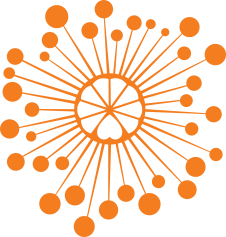 ИНФОРМАЦИОННЫЙ ЦЕНТР АТОМНОЙ ЭНЕРГИИ214000, г. Смоленск, ул. Пржевальского, 4; тел. (4812) 68-30-85www.smolensk.myatom.ru  e-mail: smolensk@myatom.ru «Седеющая» Норвегия, или сколько оттенков у бетона21 декабря в ИЦАЭ состоялась презентация результатов проекта «Теория и история цветового проектирования городского пространства». По словам руководителя проекта Юлии Грибер, доктора культурологии, профессора кафедры социологии, философии и работы с молодежью СмолГУ, идея проекта в том, чтобы изучить, как вмонтирован цвет в социальное проектирование, в первую очередь – в городское пространство. В презентации результатов проекта приняли участие и зарубежные авторы проекта. Так, например,  руководитель рабочей группы по изучению цветового проектирования окружающей среды Верена М. Шиндлер (Швейцария) рассказала, что жители Норвегии предпочитают самостоятельно окрашивать дома с серо-белые тона. А профессор Высшей национальной школы прикладных искусств Ив Шарне (Франция)  рассказал о Париже как о городе света и приглушенных тонов. В течение трех лет рабочая группа собрала более двухсот документов, регламентирующих городскую колористику, в том числе были найдены девять указов Российской Империи. Все материалы собраны и опубликованы в книге «История цветового проектирования городского пространства». 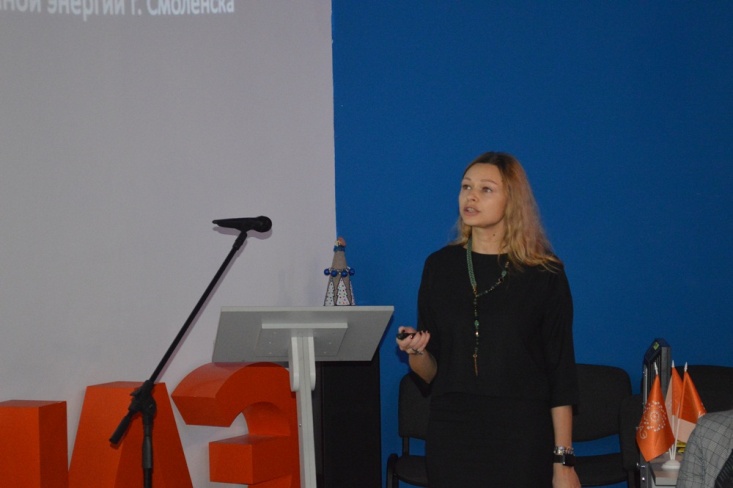 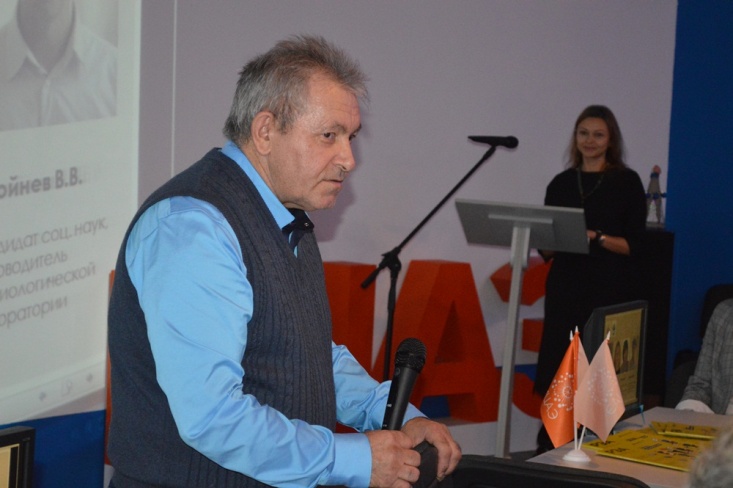 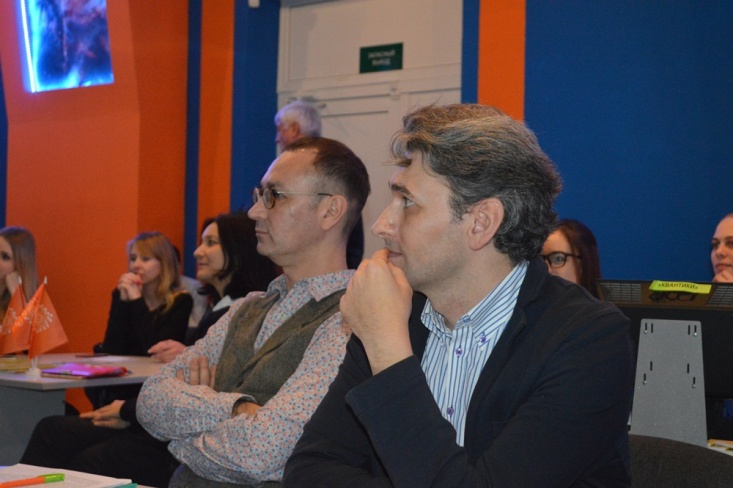 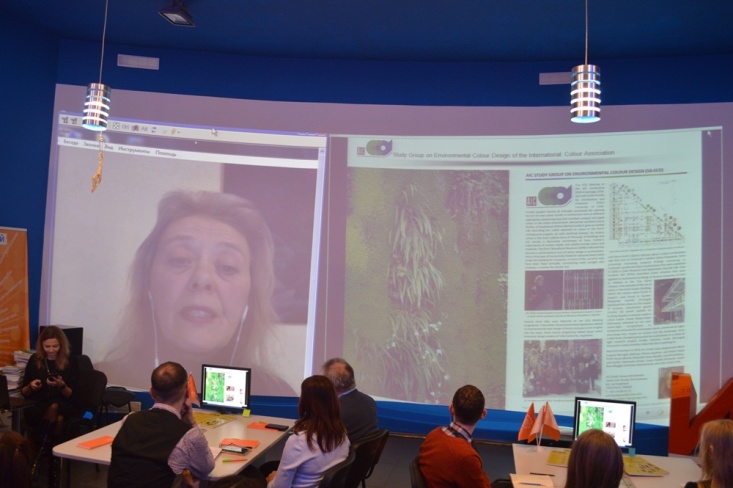 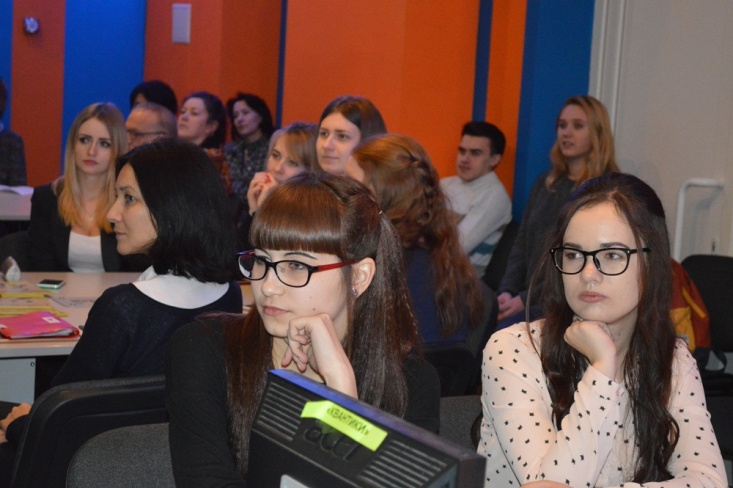 